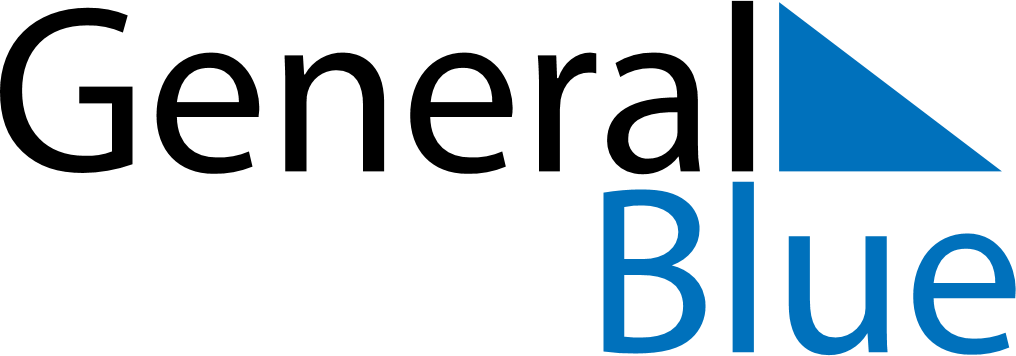 December 2024December 2024December 2024December 2024December 2024December 2024Khonsa, Arunachal Pradesh, IndiaKhonsa, Arunachal Pradesh, IndiaKhonsa, Arunachal Pradesh, IndiaKhonsa, Arunachal Pradesh, IndiaKhonsa, Arunachal Pradesh, IndiaKhonsa, Arunachal Pradesh, IndiaSunday Monday Tuesday Wednesday Thursday Friday Saturday 1 2 3 4 5 6 7 Sunrise: 5:39 AM Sunset: 4:13 PM Daylight: 10 hours and 33 minutes. Sunrise: 5:40 AM Sunset: 4:13 PM Daylight: 10 hours and 33 minutes. Sunrise: 5:41 AM Sunset: 4:13 PM Daylight: 10 hours and 32 minutes. Sunrise: 5:42 AM Sunset: 4:13 PM Daylight: 10 hours and 31 minutes. Sunrise: 5:42 AM Sunset: 4:13 PM Daylight: 10 hours and 31 minutes. Sunrise: 5:43 AM Sunset: 4:14 PM Daylight: 10 hours and 30 minutes. Sunrise: 5:44 AM Sunset: 4:14 PM Daylight: 10 hours and 30 minutes. 8 9 10 11 12 13 14 Sunrise: 5:44 AM Sunset: 4:14 PM Daylight: 10 hours and 29 minutes. Sunrise: 5:45 AM Sunset: 4:14 PM Daylight: 10 hours and 29 minutes. Sunrise: 5:46 AM Sunset: 4:14 PM Daylight: 10 hours and 28 minutes. Sunrise: 5:46 AM Sunset: 4:15 PM Daylight: 10 hours and 28 minutes. Sunrise: 5:47 AM Sunset: 4:15 PM Daylight: 10 hours and 27 minutes. Sunrise: 5:48 AM Sunset: 4:15 PM Daylight: 10 hours and 27 minutes. Sunrise: 5:48 AM Sunset: 4:15 PM Daylight: 10 hours and 27 minutes. 15 16 17 18 19 20 21 Sunrise: 5:49 AM Sunset: 4:16 PM Daylight: 10 hours and 26 minutes. Sunrise: 5:49 AM Sunset: 4:16 PM Daylight: 10 hours and 26 minutes. Sunrise: 5:50 AM Sunset: 4:17 PM Daylight: 10 hours and 26 minutes. Sunrise: 5:51 AM Sunset: 4:17 PM Daylight: 10 hours and 26 minutes. Sunrise: 5:51 AM Sunset: 4:17 PM Daylight: 10 hours and 26 minutes. Sunrise: 5:52 AM Sunset: 4:18 PM Daylight: 10 hours and 26 minutes. Sunrise: 5:52 AM Sunset: 4:18 PM Daylight: 10 hours and 26 minutes. 22 23 24 25 26 27 28 Sunrise: 5:53 AM Sunset: 4:19 PM Daylight: 10 hours and 26 minutes. Sunrise: 5:53 AM Sunset: 4:19 PM Daylight: 10 hours and 26 minutes. Sunrise: 5:54 AM Sunset: 4:20 PM Daylight: 10 hours and 26 minutes. Sunrise: 5:54 AM Sunset: 4:21 PM Daylight: 10 hours and 26 minutes. Sunrise: 5:54 AM Sunset: 4:21 PM Daylight: 10 hours and 26 minutes. Sunrise: 5:55 AM Sunset: 4:22 PM Daylight: 10 hours and 26 minutes. Sunrise: 5:55 AM Sunset: 4:22 PM Daylight: 10 hours and 27 minutes. 29 30 31 Sunrise: 5:56 AM Sunset: 4:23 PM Daylight: 10 hours and 27 minutes. Sunrise: 5:56 AM Sunset: 4:24 PM Daylight: 10 hours and 27 minutes. Sunrise: 5:56 AM Sunset: 4:24 PM Daylight: 10 hours and 27 minutes. 